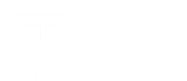 , PAYMENT RECEIPTPAYMENT RECEIPT, , , 